Lección 2: Formemos centenasRepresentemos centenas de distintas formas.2.1: Formemos centenasForma cada número usando bloques en base diez. Anota cuántos bloques de decena usas.Forma el 90.Forma el 110.Forma el 150.____________ decenas____________ decenas____________ decenas¿Cuántos bloques en base diez necesitarías para formar el 200?____________ decenas¿Cuántos bloques en base diez necesitarías para formar el 300?____________ decenas¿Cuántos bloques en base diez necesitarías para formar el 300 si pudieras usar 1 bloque de centena?1 centena ____________ decenas¿Cuántas decenas necesitarías para formar el 300 si pudieras usar 2 bloques de centena?2 centenas ____________ decenas¿Cuántas decenas necesitarías para formar el 300 si pudieras usar solo bloques de centena?____________ centenas ____________ decenas2.2: ¿Cuántas centenas?Han y Jada representaron el mismo número usando bloques en base diez. Ellos empezaron con diagramas en base diez, pero se quedaron sin tiempo para terminarlos. JadaHan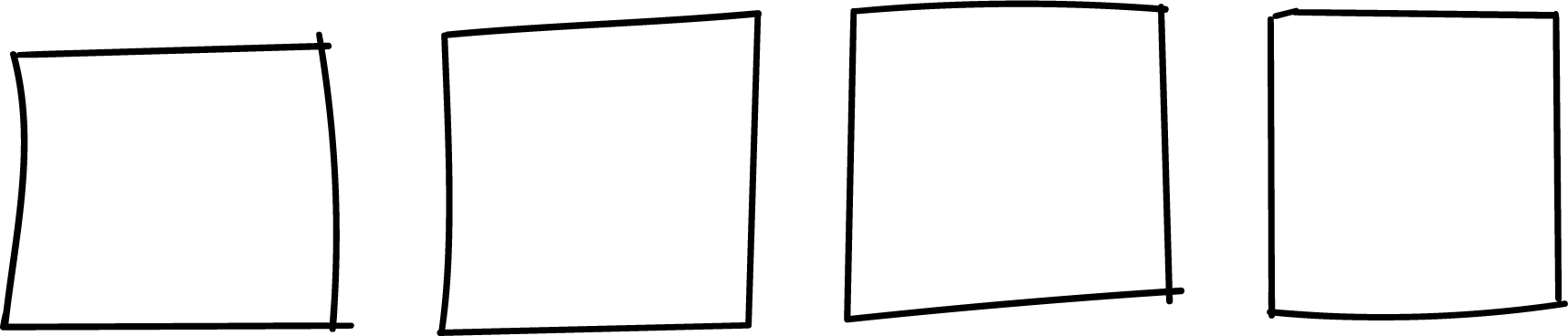 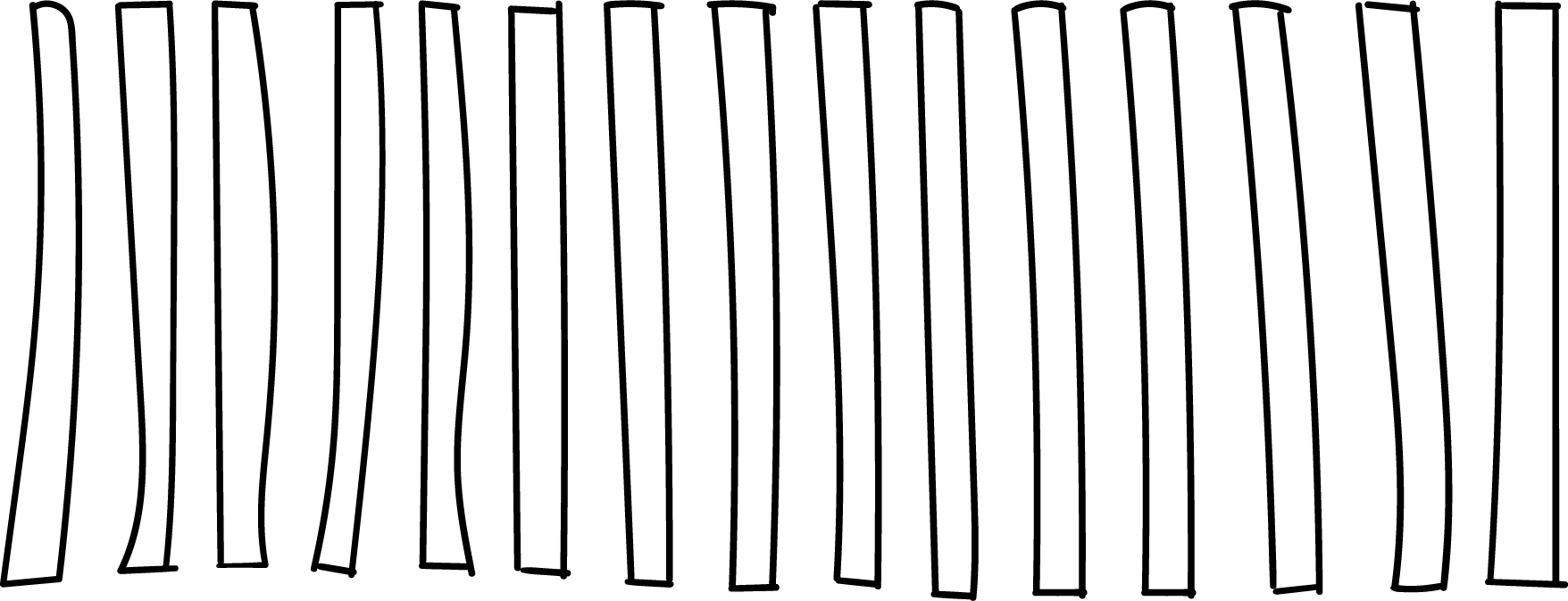 Solo usé centenas.Solo usé decenas.Valor total: 700Valor total: 700Usa bloques en base diez. Muestra cómo se vería el trabajo de cada estudiante si hubieran tenido tiempo para terminarlo.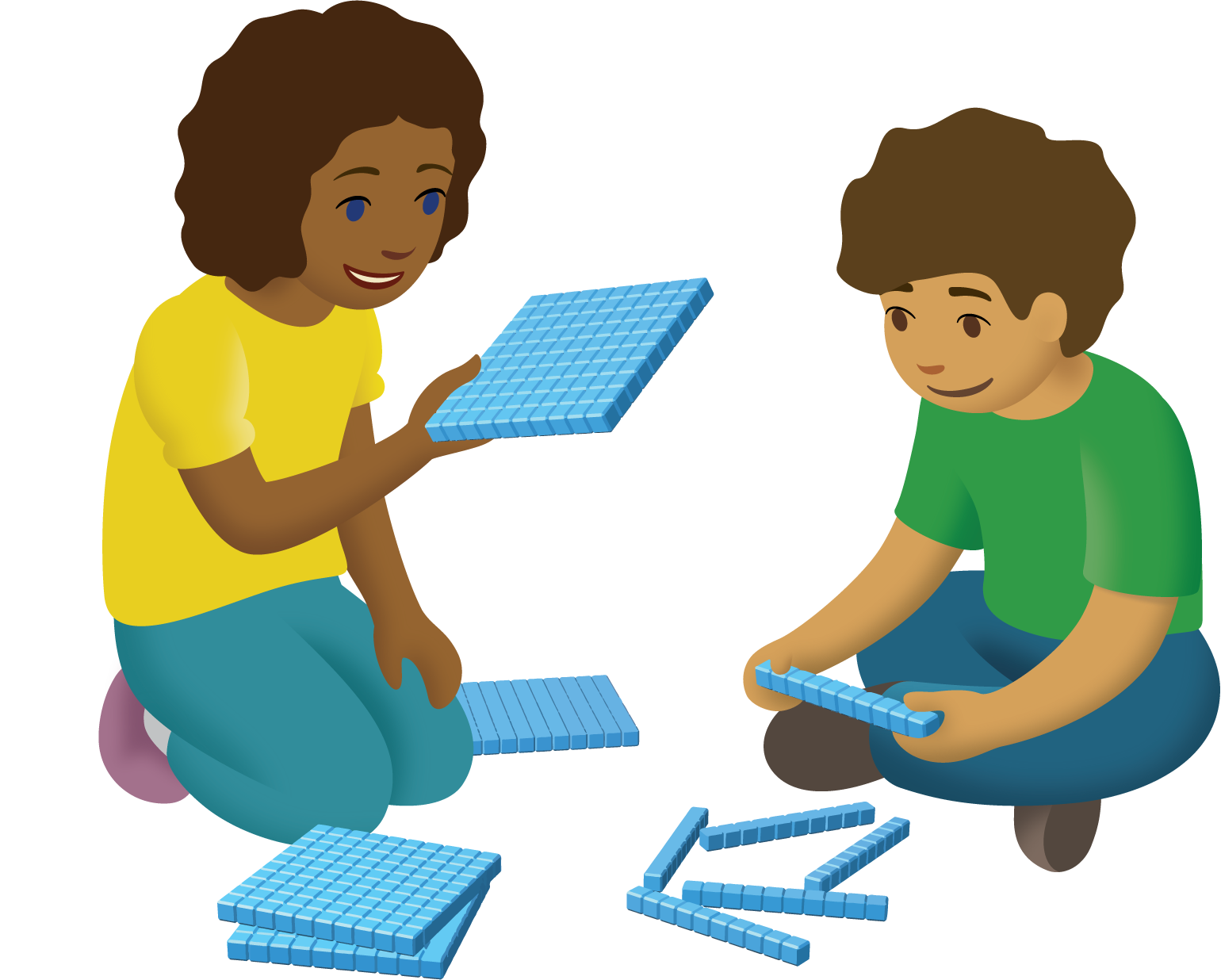 Explica cómo sabes que ambas maneras de usar bloques en base diez muestran 700.Completa el diagrama en base diez de Jada.Explica por qué crees que Han se quedó sin tiempo para terminar su diagrama.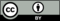 © CC BY 2021 Illustrative Mathematics®